Supplementary MaterialFigure S1. Baseline urine KIM-1 was not correlated with eGFR, global and segmental sclerosis, interstitial fibrosis or tubular atrophyKIM1, kidney injury molecule; uKIM-1/UCR, urine KIM-1/urine creatinine concentrationFigure S2. Baseline urine POSTN was not correlated with global and segmental sclerosis, interstitial fibrosis or tubular atrophy, foot process effacement or time to complete remissionPOSTN, Periostin; uPN/UCR, urine periostin/urine creatinine concentrationFigure S3 Glomerular KIM-1 expression was not correlated with interstitial fibrosis, tubular atrophy, or global sclerosisFigure S4. No relationship with POSTN expression and biopsy morphologyGlom, glomerular; POSTN, Periostin; TI, tubulointerstitial;Figure S5 The relationship between UACR and KIM-1 and POSTN expressionGlom, glomerular; KIM-1, kidney injury molecule-1; POSTN, Periostin; TI, tubulointerstitial;Table S1. Descriptive characteristics of high and low urinary KIM-1 (median split)eGFR, estimated glomerular filtration rate; IQR, interquartile range; NEPTUNE, Nephrotic Syndrome Study NetworkTable S2. Spearman correlation of glomerular and tubular KIM1, POSTN, and MCP1 expression *p<0.05(A) KIM-1*eGFR (Spearman’s rho=-0.01 p=0.98)(B) KIM-1*Global Sclerosis (Spearman’s rho=-0.23 p=0.26)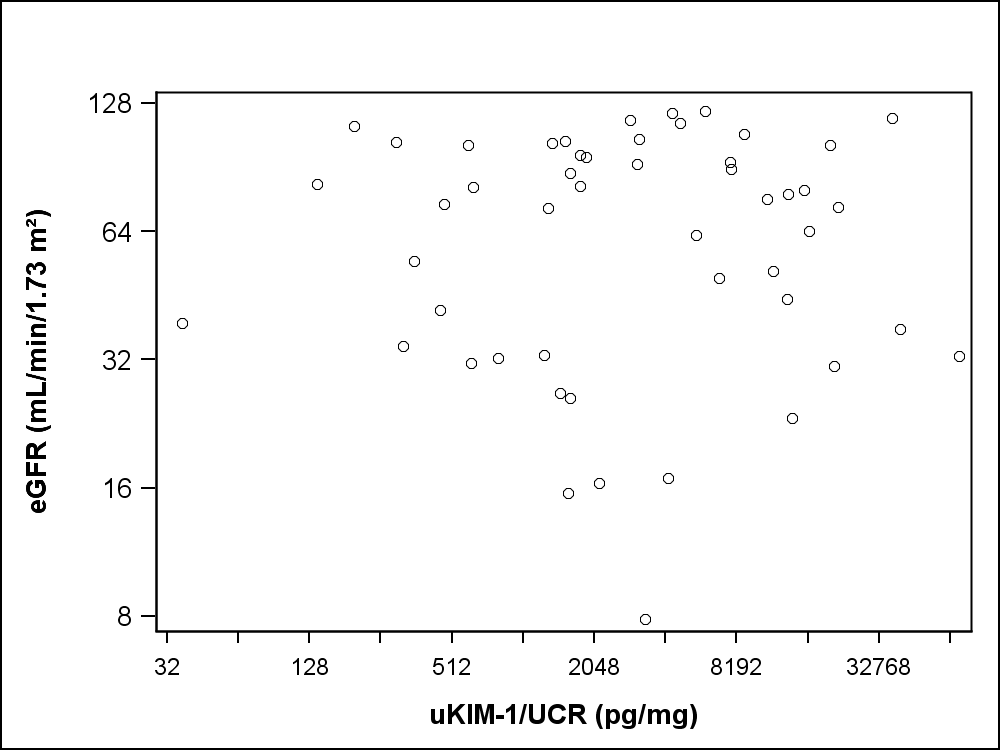 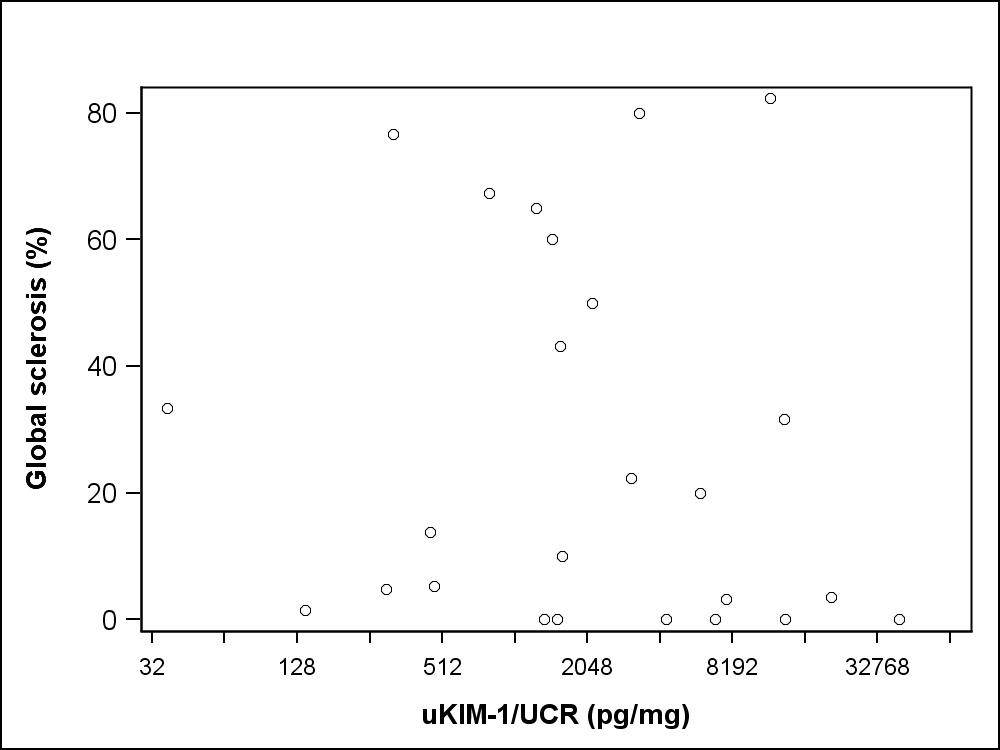 (C) KIM-1*Segmental Sclerosis (Spearman’s rho=0.28 p=0.17)(D) KIM-1*Intestinal fibrosis (Spearman’s rho=0.06 p=0.72)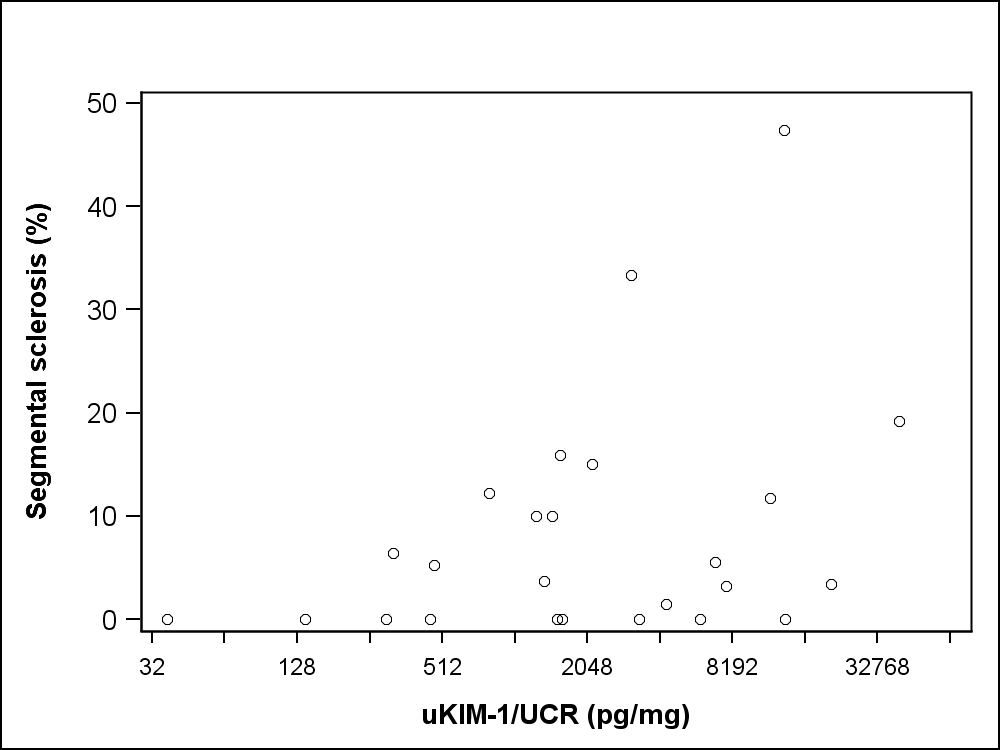 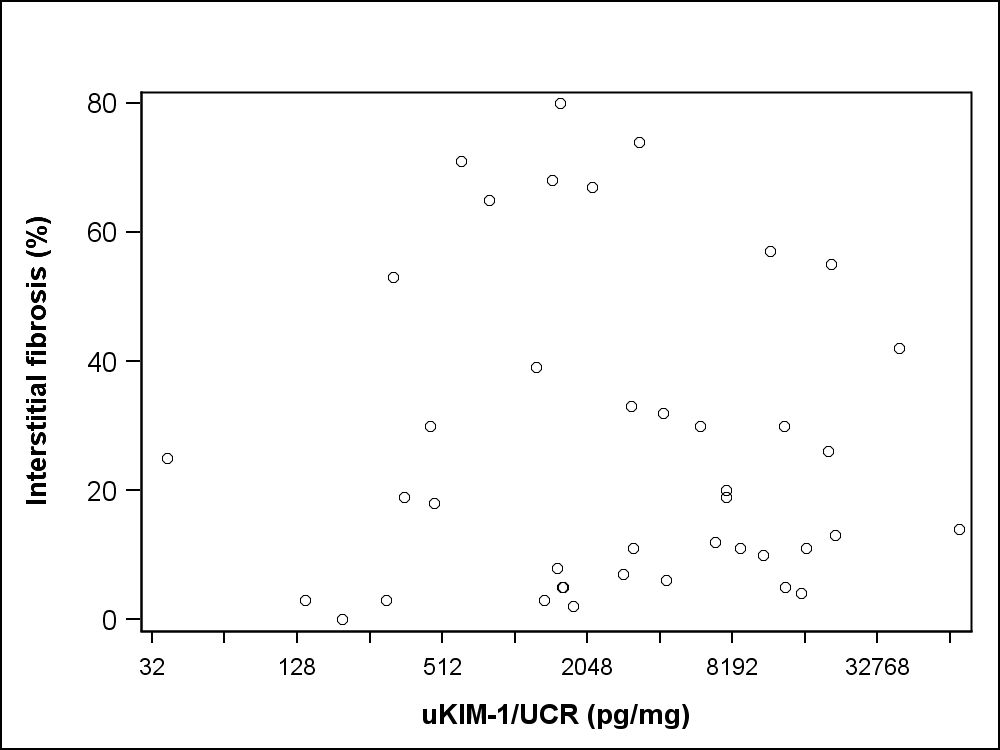 (E) KIM-1*Tubular atrophy (Spearman’s rho=0.04 p=0.81)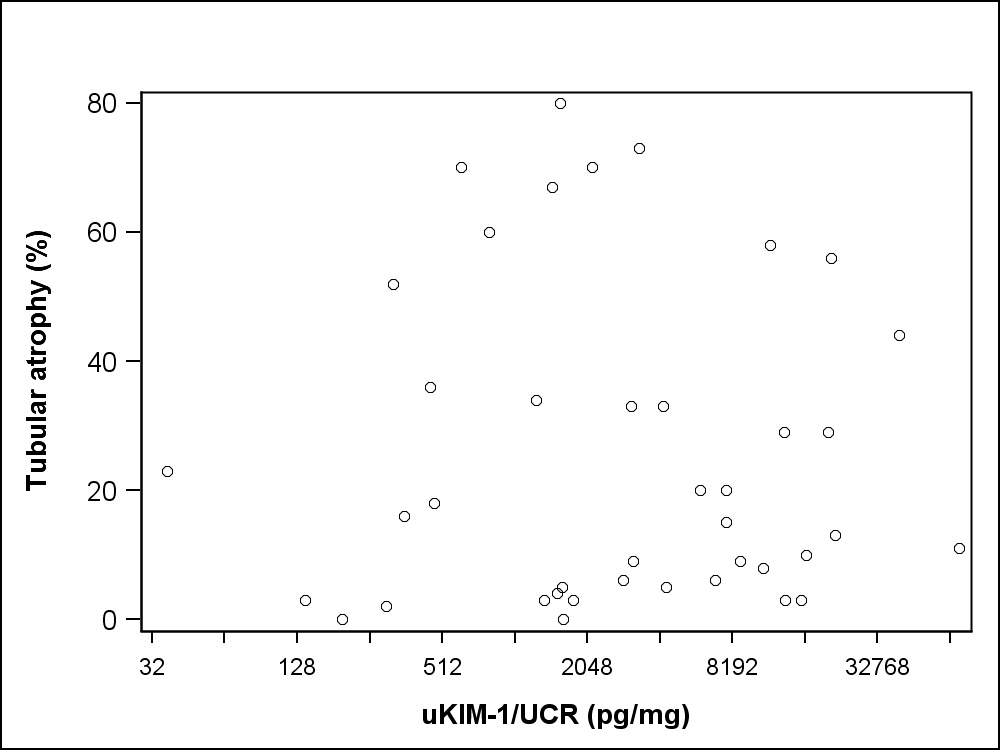 (A) POSTN*Global Sclerosis (Spearman’s rho=0.11 p=0.61)(B) POSTN*Segmental Sclerosis (Spearman’s rho=0.31 p=0.13)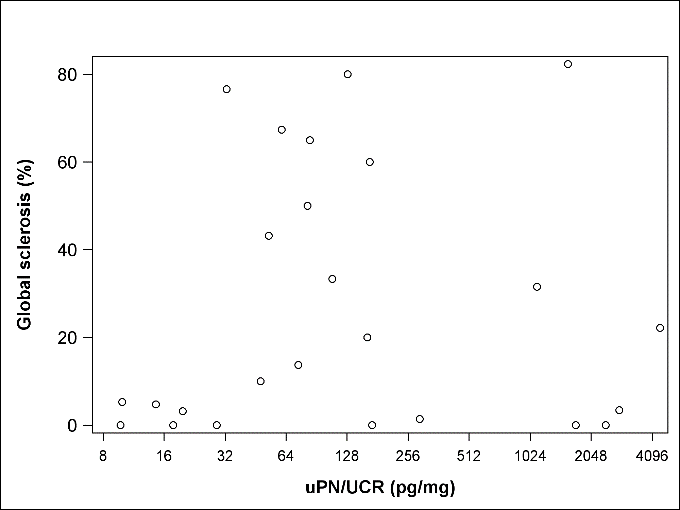 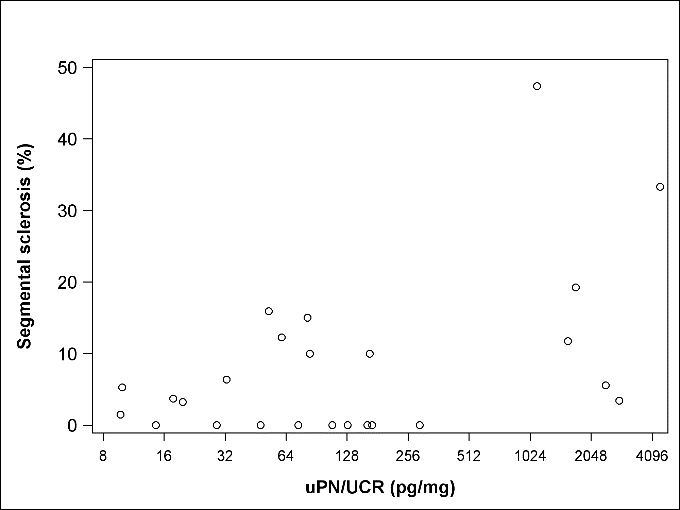 (C) POSTN*Intestinal fibrosis (Spearman’s rho=0.31 p=0.05)(D) POSTN *Tubular atrophy (Spearman’s rho=0.29 p=0.06)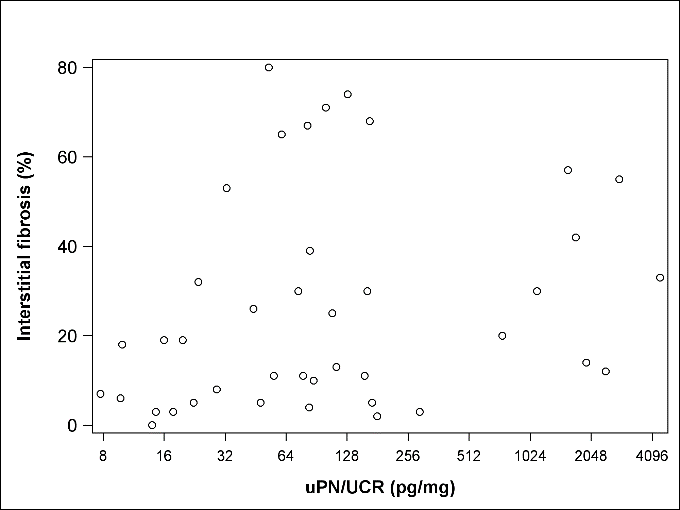 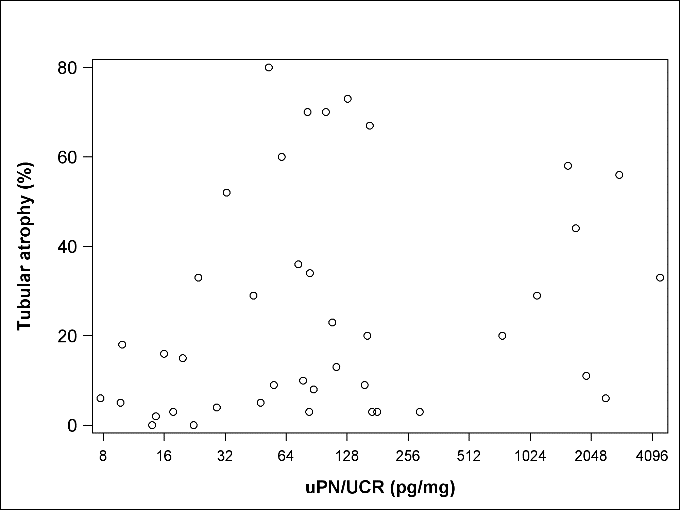 (E) POSTN*Foot process effacement (Spearman’s rho=0.28p=0.11)(F) POSTN*Time to complete remission (p=0.17)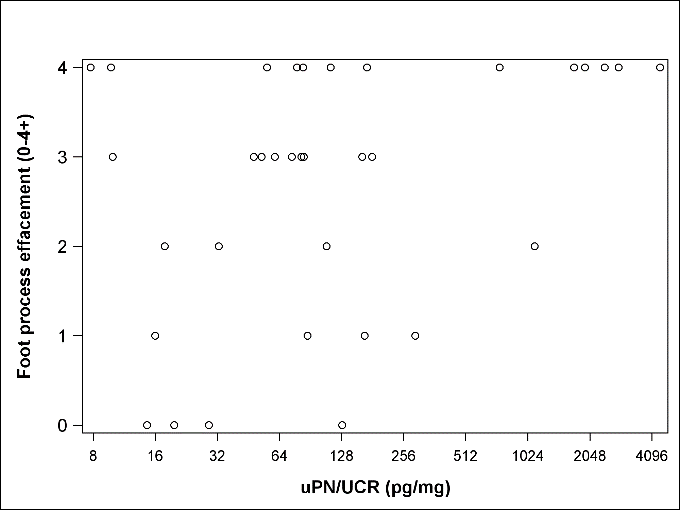 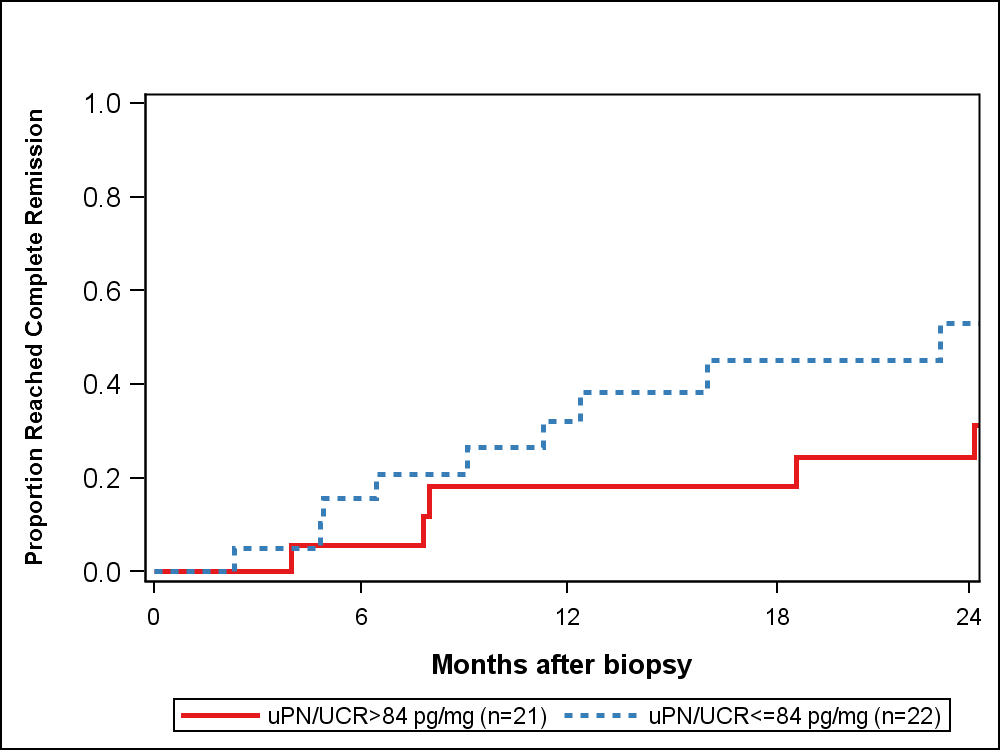 KIM-1-Glom p=0.06 rho=0.19KIM-1-Glom p=0.08 rho=0.18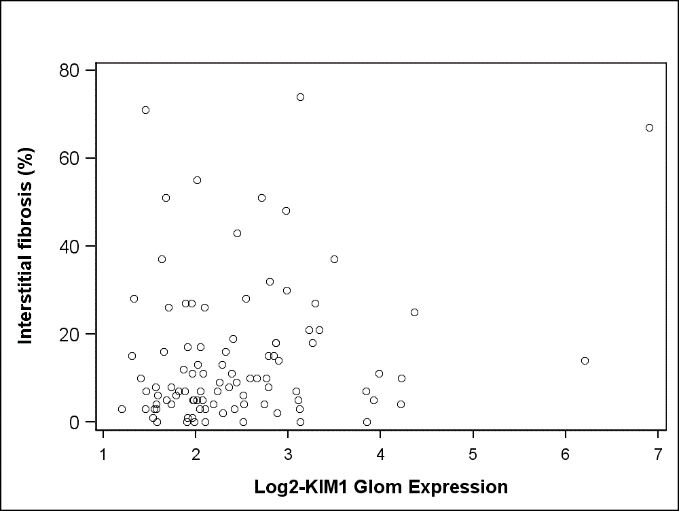 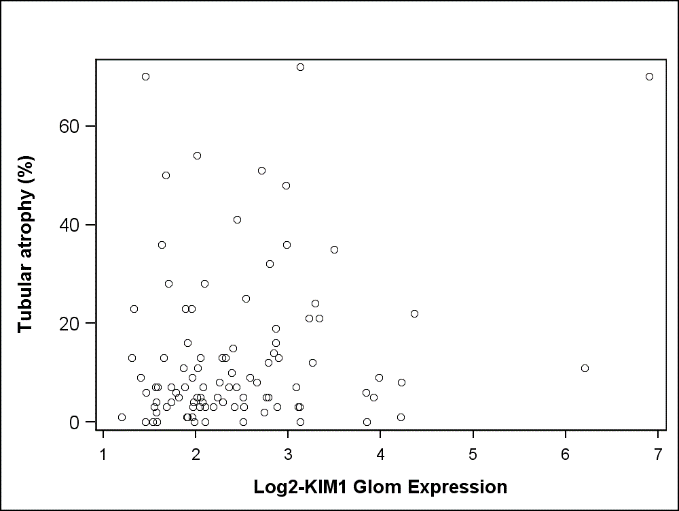 KIM-1-Glom p=0.95 rho=-0.01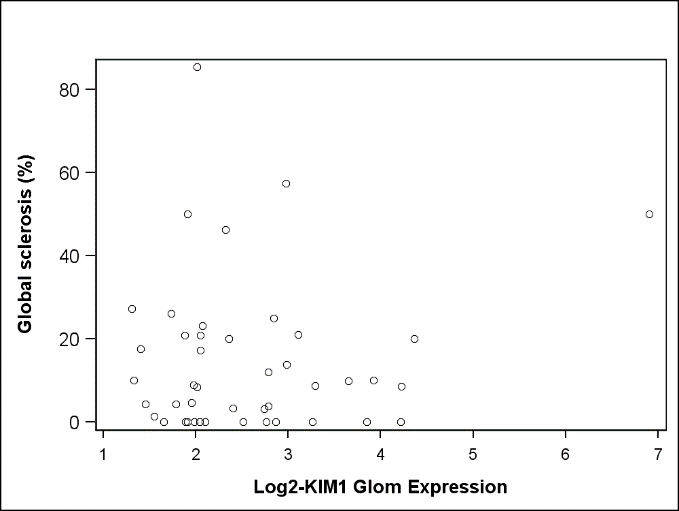 POSTN-TI p=0.61POSTN-Glom p=0.19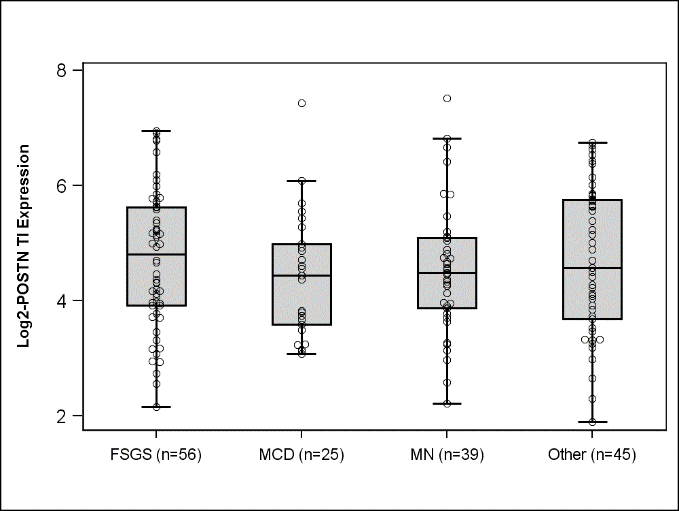 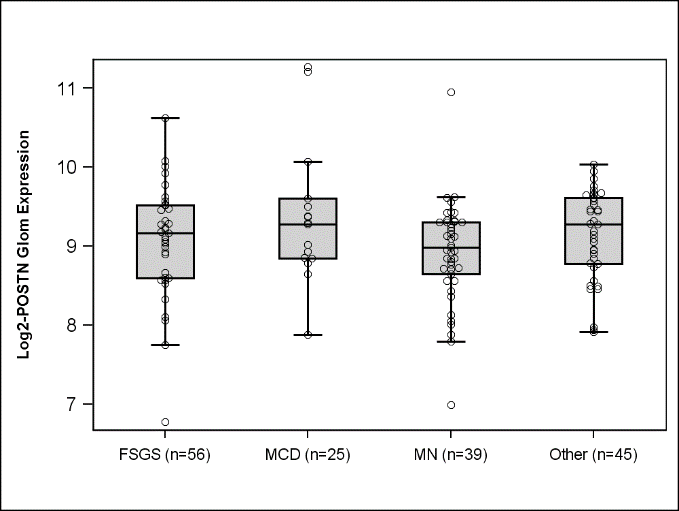 POSTN-TI p=0.05 rho=0.19POSTN-Glom p=0.96rho=0.01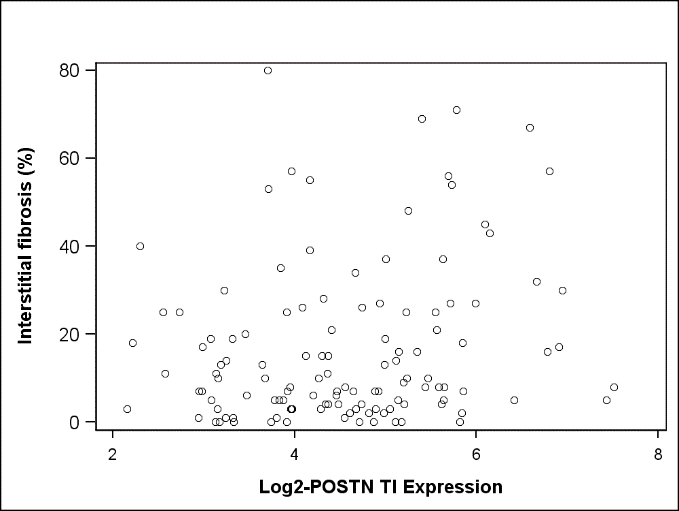 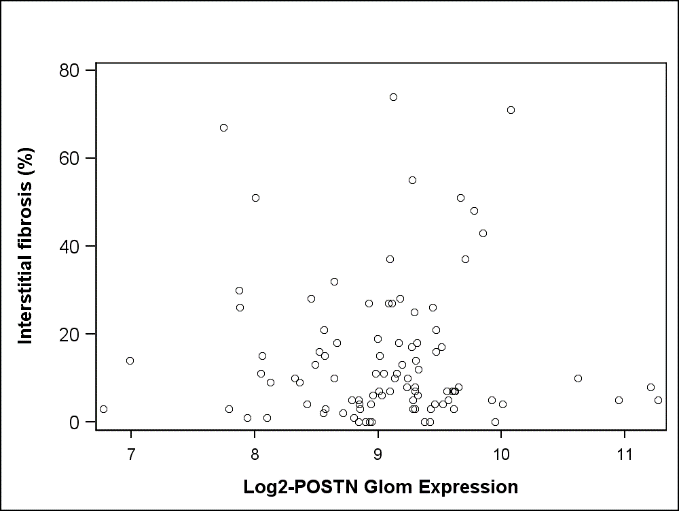 POSTN-TI p=0.06 rho=0.17POSTN-Glom p=0.92rho=-0.01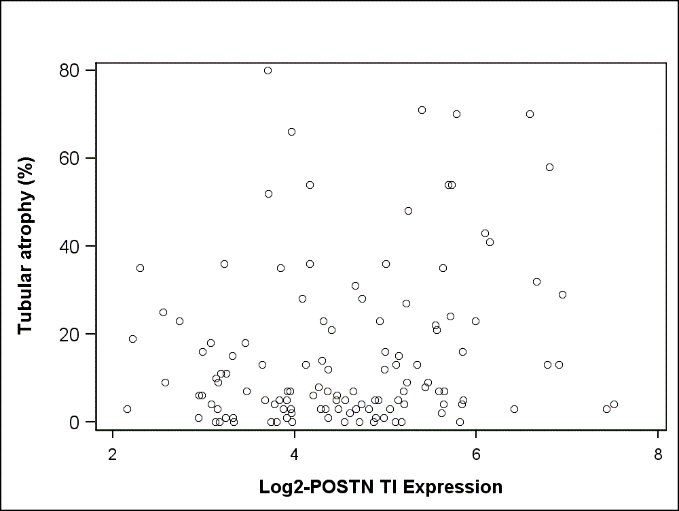 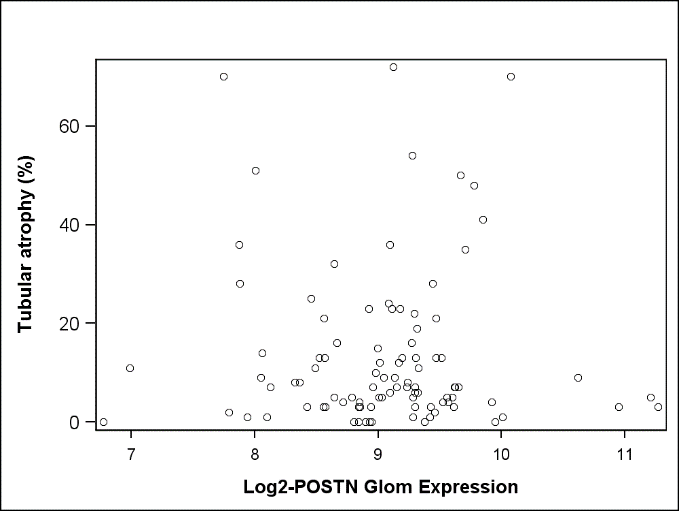 POSTN-TI p=0.32 rho=0.12POSTN-Glom p=0.32rho=0.15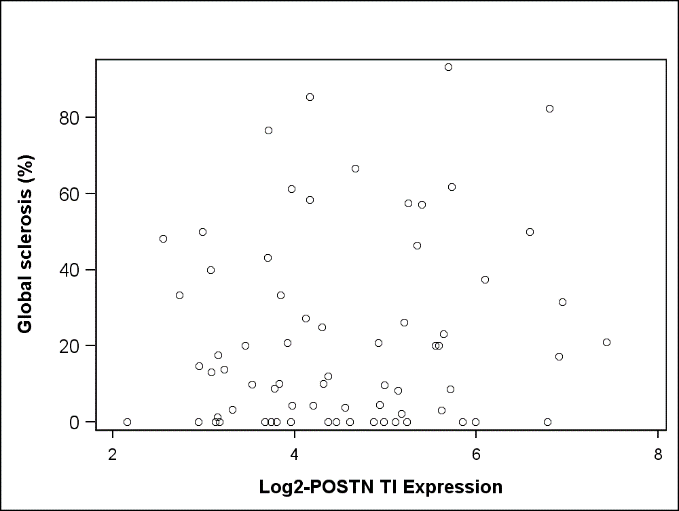 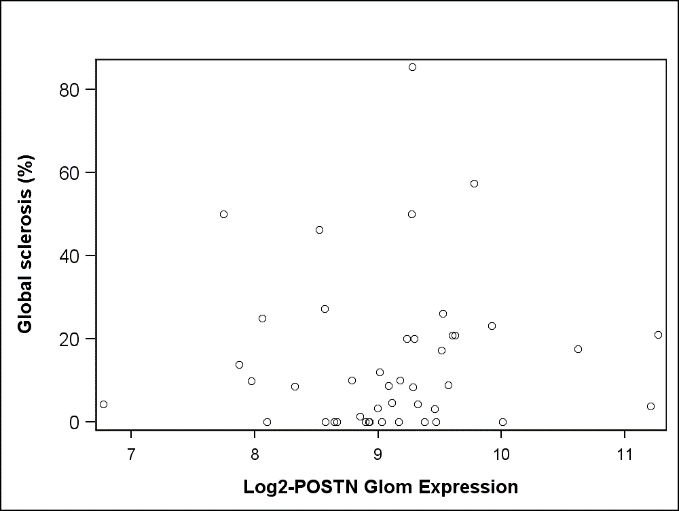 (A) KIM-1-TI p<0.001 rho=0.35(B) KIM-1-Glom p=0.02 rho=0.25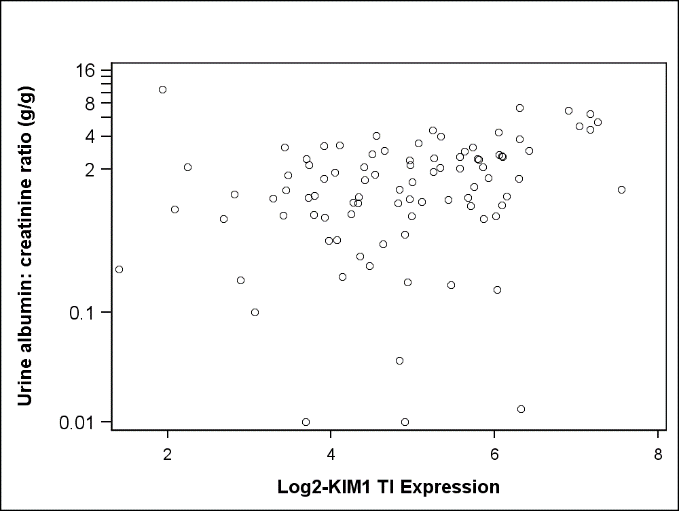 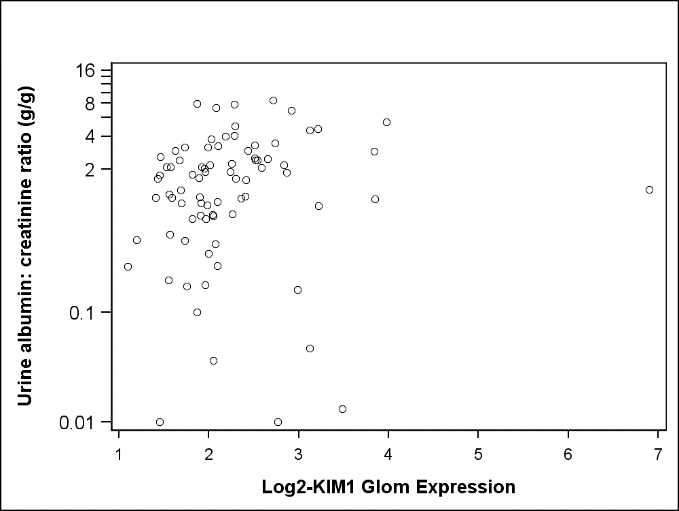 (C) POSTN-TI p=0.02 rho=0.24(D) POSTN-Glom p=0.94 rho=0.01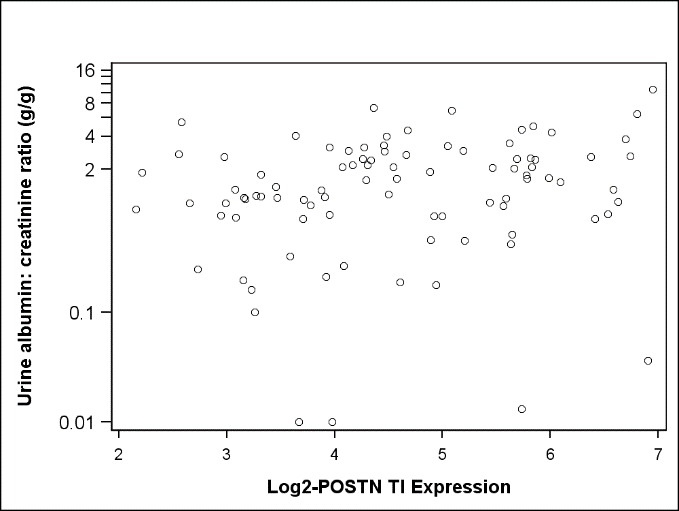 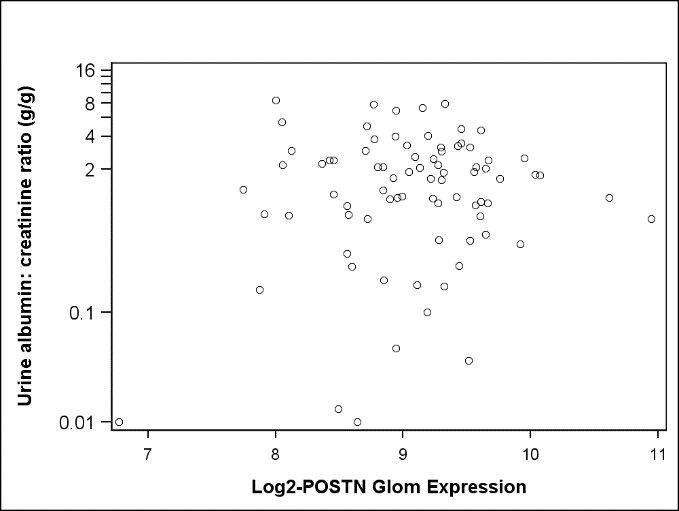 CharacteristicLow KIM1High KIM1p-valueAge at baseline, median (IQR)38 (24, 57)43 (29, 47)0.73Children (age <18), n (%)4 (16)3 (12)Female, n (%)12 (48)11 (44)0.78Race, n (%)0.50Asian/Asian American2 (8)5 (20)Black/African American7 (28)6 (24)White/Caucasian13 (52)13 (52)Other3 (12)1 (4)Diagnosis, n (%)0.16Minimal change disease6 (24)2 (8)Focal segmental glomerulosclerosis 12 (48)9 (36)Membranous nephropathy3 (12)8 (32)Other glomerulopathy4 (16)6 (24)Urine protein: creatinine ratio at eligibility (g/g), median (IQR)1.3 (0.9, 2.9)5.3 (2.5, 11.7)<0.001>3.0g/g, n (%)6 (24)18 (72)eGFR at baseline (mL/min/1.73m2), median (IQR)74 (33, 97)76 (44 to 102)0.58Treatment after baseline, n (%)Steroids4 (16)10 (40)0.06Calcineurin inhibitors1 (4)4 (16)0.16Mycophenolate mofetil2 (8)5 (20)0.22Cyclophosphamide0 (0)1 (4)0.31Total months of follow-up, median (IQR)30 (13, 53)44 (23, 54)0.39GlomerularGlomerularGlomerularTubulointerstitialTubulointerstitialTubulointerstitialKIM-1POSTNMCP-1KIM-1POSTNMCP-1GlomerularKIM-1----0.22*0.010.53*0.070.33*GlomerularPOSTN-0.22*---0.19*-0.050.23*-0.03GlomerularMCP-10.010.19*---0.180.23*0.33*TubulointerstitialKIM-10.53*-0.050.18---0.27*0.67*TubulointerstitialPOSTN0.070.23*0.23*0.27*---0.43*TubulointerstitialMCP-10.33*-0.030.33*0.67*0.43*---